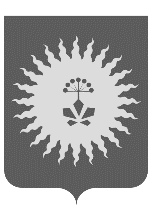 АДМИНИСТРАЦИЯАНУЧИНСКОГО МУНИЦИПАЛЬНОГО РАЙОНА
П О С Т А Н О В Л Е Н И Е30.10.2017г                                   с. Анучино                        №    ___734____О проведении  публичных слушаний по вопросам внесения изменений в Правила землепользования и застройки Виноградовского сельского поселения Анучинского муниципального района Приморского края В соответствии с Градостроительным и Земельным кодексами Российской Федерации, со статьей 15 Федерального Закона  от 06 октября 2003 года № 131-ФЗ «Об общих принципах организации местного самоуправления в Российской Федерации», в Правила землепользования и застройки Виноградовского сельского поселения Анучинского муниципального района Приморского края», утвержденные решением Думы Анучинского муниципального района Приморского края от 27 апреля 2016 года № 88-НПА «О Правилах землепользования и застройки Виноградовского сельского поселения Анучинского муниципального района Приморского края», администрация  Анучинского муниципального районаПОСТАНОВЛЯЕТ:Провести  публичные слушания по вопросам внесения измененийв Правила землепользования и застройки Виноградовского сельского поселения Анучинского муниципального района Приморского края», утвержденные решением Думы Анучинского муниципального района Приморского края от 27 апреля 2016 года № 88-НПА «О Правилах землепользования и застройки Виноградовского сельского поселения Анучинского муниципального района Приморского края»01 декабря2017 годав 14-00 часов  в актовом зале администрации Анучинского муниципального района.	Инициатором проведения публичных слушаний является глава Анучинского муниципального района.	2. Утвердить прилагаемый состав организационного комитета по проведению публичных слушаний.	3. Рекомендовать организационному комитету провести первое заседание не позднее 5 дней со дня принятия настоящего решения.	4.   Установить, что регистрация жителей проводится 01 декабря 2017 г.   с 14-00 до 15-00 по адресу,  указанному в пункте 1 настоящего постановления. Регистрация проводится по паспорту.	5. Предложения м рекомендации с мотивированным обоснованием в письменном виде по обсуждаемому вопросу предоставить в срок до 25 ноября апреля 2017 года, по адресу: с. Анучино,ул.Лазо,6, в:- отдел архитектуры и градостроительства администрации Анучинского муниципального района, каб. 5, в рабочие дни с 9.00 до 17.00 (кроме субботы, воскресенья и праздничных дней).  Справки по телефону 8(42362) 97-3-55;- отдел имущественных и земельных отношений  администрацииАнучинского муниципального района в каб. 1, в рабочие дни с 9.00 до 17.00 (кроме субботы, воскресенья и праздничных дней).  Справки по телефону 8(42362) 91-2-65.6. Общему отделу администрации Анучинского муниципального района  опубликовать  настоящее постановление в средствах массовой информации.Глава  Анучинскогомуниципального района                                                      С.А. ПонуровскийПриложениек постановлению от _30.10.2017 г №__734__Вопросы, выносимые на обсуждение О внесении изменений в Правила землепользования и застройки Виноградовского сельского поселения Анучинского муниципального района, утвержденные решением Думы Анучинского муниципального района Приморского края от 27 апреля 2016 года  № 88-НПА «Правила землепользования и застройки Виноградовского сельского поселения Анучинского муниципального района Приморского края», следующие изменения: в  статью 36. Р. Зоны рекреационного назначения.1. РО. Зона объектов прогулок и отдыха.2.в территориальной зоне  ГЛ. Городские леса.Основные виды разрешённого использования земельных участков и объектов капитального строительства:леса, лесопарки в границах населённых пунктов;объекты спорта, охоты и рыбалки;территории и объекты природно-познавательного туризма.в основной вид разрешенного использования, дополнить:-осуществление научно-исследовательской,образовательной и рекреационной деятельностиВ части земельного участка площадью 5000кв.м., местоположение установлено относительно ориентира, расположенного  за пределами участка. Ориентир жилой дом. Участок находится примерно в 430 м от ориентира по направлению на юго- восток. Почтовый адрес: Приморский край, Анучинский район,с.Ильмаковка,ул.Центральная,д.46. Кадастровый номер земельного участка 25:01:030400:44. Земельный участок на праве  постоянного(бессрочного) пользования.